Ekran przeciwowadowy FG 120Opakowanie jednostkowe: 1 sztukaAsortyment: A
Numer artykułu: 0093.0924Producent: MAICO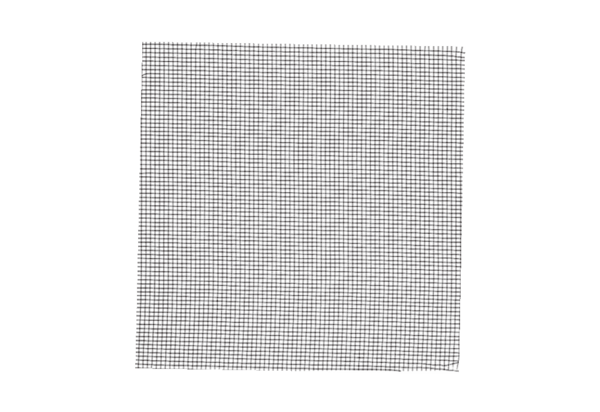 